記入例（赤字の箇所を記入してください）資料請求票（書庫内資料用）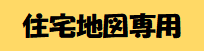 資料請求票（書庫内資料用）資料請求票（書庫内資料用）資料請求票（書庫内資料用）資料請求票（書庫内資料用）資料請求票（書庫内資料用）資料請求票（書庫内資料用）資料請求票（書庫内資料用）資料請求票（書庫内資料用）資料請求票（書庫内資料用）資料請求票（書庫内資料用）資料請求票（書庫内資料用）資料請求票（書庫内資料用）年　　月　　日年　　月　　日年　　月　　日年　　月　　日１階２階ふりがなふりがなふりがな利用カード番号　　 又は 　　住所・電話番号利用カード番号　　 又は 　　住所・電話番号電話（　）－電話（　）－３階４階氏名氏名氏名利用カード番号　　 又は 　　住所・電話番号利用カード番号　　 又は 　　住所・電話番号電話（　）－電話（　）－請求記号請求記号請求記号請求記号場所（区・市・町・村）　　　　　年（和暦または西暦）場所（区・市・町・村）　　　　　年（和暦または西暦）場所（区・市・町・村）　　　　　年（和暦または西暦）場所（区・市・町・村）　　　　　年（和暦または西暦）場所（区・市・町・村）　　　　　年（和暦または西暦）場所（区・市・町・村）　　　　　年（和暦または西暦）貸出返却　（例）名古屋市名東区　　　　　　　　　　　　　　　　　　　　　　　昭和58年　　　　　　　　　　　　　（例）名古屋市名東区　　　　　　　　　　　　　　　　　　　　　　　昭和58年　　　　　　　　　　　　　（例）名古屋市名東区　　　　　　　　　　　　　　　　　　　　　　　昭和58年　　　　　　　　　　　　　（例）名古屋市名東区　　　　　　　　　　　　　　　　　　　　　　　昭和58年　　　　　　　　　　　　　（例）名古屋市名東区　　　　　　　　　　　　　　　　　　　　　　　昭和58年　　　　　　　　　　　　　（例）名古屋市名東区　　　　　　　　　　　　　　　　　　　　　　　昭和58年　　　　　　　　　　　　（注）　１　書庫の資料を利用されるときは、この請求票の太枠の中だけ記入してカウンターへ出してください。　　　　２　資料は、カウンターへお返しください。　　　　　　　　　　　　　　　　　　　　　　　　　　　　愛知県図書館　（注）　１　書庫の資料を利用されるときは、この請求票の太枠の中だけ記入してカウンターへ出してください。　　　　２　資料は、カウンターへお返しください。　　　　　　　　　　　　　　　　　　　　　　　　　　　　愛知県図書館　（注）　１　書庫の資料を利用されるときは、この請求票の太枠の中だけ記入してカウンターへ出してください。　　　　２　資料は、カウンターへお返しください。　　　　　　　　　　　　　　　　　　　　　　　　　　　　愛知県図書館　（注）　１　書庫の資料を利用されるときは、この請求票の太枠の中だけ記入してカウンターへ出してください。　　　　２　資料は、カウンターへお返しください。　　　　　　　　　　　　　　　　　　　　　　　　　　　　愛知県図書館　（注）　１　書庫の資料を利用されるときは、この請求票の太枠の中だけ記入してカウンターへ出してください。　　　　２　資料は、カウンターへお返しください。　　　　　　　　　　　　　　　　　　　　　　　　　　　　愛知県図書館　（注）　１　書庫の資料を利用されるときは、この請求票の太枠の中だけ記入してカウンターへ出してください。　　　　２　資料は、カウンターへお返しください。　　　　　　　　　　　　　　　　　　　　　　　　　　　　愛知県図書館　（注）　１　書庫の資料を利用されるときは、この請求票の太枠の中だけ記入してカウンターへ出してください。　　　　２　資料は、カウンターへお返しください。　　　　　　　　　　　　　　　　　　　　　　　　　　　　愛知県図書館　（注）　１　書庫の資料を利用されるときは、この請求票の太枠の中だけ記入してカウンターへ出してください。　　　　２　資料は、カウンターへお返しください。　　　　　　　　　　　　　　　　　　　　　　　　　　　　愛知県図書館　（注）　１　書庫の資料を利用されるときは、この請求票の太枠の中だけ記入してカウンターへ出してください。　　　　２　資料は、カウンターへお返しください。　　　　　　　　　　　　　　　　　　　　　　　　　　　　愛知県図書館　（注）　１　書庫の資料を利用されるときは、この請求票の太枠の中だけ記入してカウンターへ出してください。　　　　２　資料は、カウンターへお返しください。　　　　　　　　　　　　　　　　　　　　　　　　　　　　愛知県図書館　（注）　１　書庫の資料を利用されるときは、この請求票の太枠の中だけ記入してカウンターへ出してください。　　　　２　資料は、カウンターへお返しください。　　　　　　　　　　　　　　　　　　　　　　　　　　　　愛知県図書館　（注）　１　書庫の資料を利用されるときは、この請求票の太枠の中だけ記入してカウンターへ出してください。　　　　２　資料は、カウンターへお返しください。　　　　　　　　　　　　　　　　　　　　　　　　　　　　愛知県図書館　（注）　１　書庫の資料を利用されるときは、この請求票の太枠の中だけ記入してカウンターへ出してください。　　　　２　資料は、カウンターへお返しください。　　　　　　　　　　　　　　　　　　　　　　　　　　　　愛知県図書館　資料請求票（書庫内資料用）資料請求票（書庫内資料用）資料請求票（書庫内資料用）資料請求票（書庫内資料用）資料請求票（書庫内資料用）資料請求票（書庫内資料用）資料請求票（書庫内資料用）資料請求票（書庫内資料用）資料請求票（書庫内資料用）資料請求票（書庫内資料用）資料請求票（書庫内資料用）資料請求票（書庫内資料用）資料請求票（書庫内資料用）年　　月　　日年　　月　　日年　　月　　日年　　月　　日１階２階ふりがなふりがなふりがなあいちいちろう利用カード番号　　又は住所・電話番号利用カード番号　　又は住所・電話番号名古屋市中区三の丸１－９－３電話（052　）212－1234名古屋市中区三の丸１－９－３電話（052　）212－1234３階４階氏名氏名氏名愛知一郎利用カード番号　　又は住所・電話番号利用カード番号　　又は住所・電話番号名古屋市中区三の丸１－９－３電話（052　）212－1234名古屋市中区三の丸１－９－３電話（052　）212－1234請求記号請求記号請求記号請求記号場所（区・市・町・村）　　年（和暦または西暦）場所（区・市・町・村）　　年（和暦または西暦）場所（区・市・町・村）　　年（和暦または西暦）場所（区・市・町・村）　　年（和暦または西暦）場所（区・市・町・村）　　年（和暦または西暦）場所（区・市・町・村）　　年（和暦または西暦）貸出返却名古屋市守山区　　　　昭和44年名古屋市守山区　　　　昭和44年名古屋市守山区　　　　昭和44年名古屋市守山区　　　　昭和44年名古屋市守山区　　　　昭和44年名古屋市守山区　　　　昭和44年　　　　　〃　　　　　昭和54年　　　　　〃　　　　　昭和54年　　　　　〃　　　　　昭和54年　　　　　〃　　　　　昭和54年　　　　　〃　　　　　昭和54年　　　　　〃　　　　　昭和54年藤岡町　　　　　　　　昭和50年藤岡町　　　　　　　　昭和50年藤岡町　　　　　　　　昭和50年藤岡町　　　　　　　　昭和50年藤岡町　　　　　　　　昭和50年藤岡町　　　　　　　　昭和50年師勝町　　　　　　　　昭和47年師勝町　　　　　　　　昭和47年師勝町　　　　　　　　昭和47年師勝町　　　　　　　　昭和47年師勝町　　　　　　　　昭和47年師勝町　　　　　　　　昭和47年尾西市　　　　　　　　昭和61年尾西市　　　　　　　　昭和61年尾西市　　　　　　　　昭和61年尾西市　　　　　　　　昭和61年尾西市　　　　　　　　昭和61年尾西市　　　　　　　　昭和61年一宮市（旧尾西市）　  平成23年一宮市（旧尾西市）　  平成23年一宮市（旧尾西市）　  平成23年一宮市（旧尾西市）　  平成23年一宮市（旧尾西市）　  平成23年一宮市（旧尾西市）　  平成23年（注）　１　書庫の資料を利用されるときは、この請求票の太枠の中だけ記入してカウンターへ出してください。　　　　　　　　　　　　　　　　　　　　　　　　　　　　　　　　　　　　　　　　　　　　　　　　　愛知県図書館　（注）　１　書庫の資料を利用されるときは、この請求票の太枠の中だけ記入してカウンターへ出してください。　　　　　　　　　　　　　　　　　　　　　　　　　　　　　　　　　　　　　　　　　　　　　　　　　愛知県図書館　（注）　１　書庫の資料を利用されるときは、この請求票の太枠の中だけ記入してカウンターへ出してください。　　　　　　　　　　　　　　　　　　　　　　　　　　　　　　　　　　　　　　　　　　　　　　　　　愛知県図書館　（注）　１　書庫の資料を利用されるときは、この請求票の太枠の中だけ記入してカウンターへ出してください。　　　　　　　　　　　　　　　　　　　　　　　　　　　　　　　　　　　　　　　　　　　　　　　　　愛知県図書館　（注）　１　書庫の資料を利用されるときは、この請求票の太枠の中だけ記入してカウンターへ出してください。　　　　　　　　　　　　　　　　　　　　　　　　　　　　　　　　　　　　　　　　　　　　　　　　　愛知県図書館　（注）　１　書庫の資料を利用されるときは、この請求票の太枠の中だけ記入してカウンターへ出してください。　　　　　　　　　　　　　　　　　　　　　　　　　　　　　　　　　　　　　　　　　　　　　　　　　愛知県図書館　（注）　１　書庫の資料を利用されるときは、この請求票の太枠の中だけ記入してカウンターへ出してください。　　　　　　　　　　　　　　　　　　　　　　　　　　　　　　　　　　　　　　　　　　　　　　　　　愛知県図書館　（注）　１　書庫の資料を利用されるときは、この請求票の太枠の中だけ記入してカウンターへ出してください。　　　　　　　　　　　　　　　　　　　　　　　　　　　　　　　　　　　　　　　　　　　　　　　　　愛知県図書館　（注）　１　書庫の資料を利用されるときは、この請求票の太枠の中だけ記入してカウンターへ出してください。　　　　　　　　　　　　　　　　　　　　　　　　　　　　　　　　　　　　　　　　　　　　　　　　　愛知県図書館　（注）　１　書庫の資料を利用されるときは、この請求票の太枠の中だけ記入してカウンターへ出してください。　　　　　　　　　　　　　　　　　　　　　　　　　　　　　　　　　　　　　　　　　　　　　　　　　愛知県図書館　（注）　１　書庫の資料を利用されるときは、この請求票の太枠の中だけ記入してカウンターへ出してください。　　　　　　　　　　　　　　　　　　　　　　　　　　　　　　　　　　　　　　　　　　　　　　　　　愛知県図書館　（注）　１　書庫の資料を利用されるときは、この請求票の太枠の中だけ記入してカウンターへ出してください。　　　　　　　　　　　　　　　　　　　　　　　　　　　　　　　　　　　　　　　　　　　　　　　　　愛知県図書館　（注）　１　書庫の資料を利用されるときは、この請求票の太枠の中だけ記入してカウンターへ出してください。　　　　　　　　　　　　　　　　　　　　　　　　　　　　　　　　　　　　　　　　　　　　　　　　　愛知県図書館　